Студенческий профком учится работать в новых условияхВ рамках республиканской школы профсоюзного актива 20 октября 2021 года состоялся обучающий семинар для членов профкомов и актива первичных профсоюзных организаций студентов вузов. В связи с ограничительными мерами в условиях распространения коронавирусной инфекции COVID-19 семинар школы проводился в онлайн-формате  на платформе ZOOM.На семинаре рассматривались актуальные вопросы внутрисоюзной организационной работы в соответствии с новым Уставом Профсоюза, защиты прав обучающихся, подготовки и проведения республиканских профсоюзных мероприятий для студентов в текущем учебном году.Людмила Васильевна Пуртова, председатель Региональной организации Профсоюза, большое внимание уделила вопросу о Регламенте работы первичных профсоюзных организаций студентов в образовательных организациях высшего образования в соответствии с требованиями Устава Профсоюза.О ходе приема студентов первого курса в члены Профсоюза и об итогах обучающих семинаров профсоюзного актива вузов рассказали Николаев Владислав Викторович, председатель первичной профсоюзной организации МарГУ, и Тимофеева Анастасия Юрьевна, заместитель председателя первичной профсоюзной организации студентов ПГТУ. В течение сентября и октября 2021 года продолжается прием в члены профсоюза студентов первого курса вузов. В Профсоюзе ПГТУ процент численности увеличился по сравнению с прошлым годом,  уже 69% первокурсников состоят в профсоюзе. В МарГУ  на некоторых факультетах в профсоюз вступили более 90% первокурсников.Козлова Анастасия Сергеевна, студентка 3 курса Института механики и машиностроения ПГТУ, председатель профсоюзного бюро института, в сентябре 2021 года была участником XIХ Всероссийского конкурса «Студенческий лидер 2021». Анастасия представила на семинаре видеоролик о том, как проходил финал данного мероприятия в Санкт-Петербурге.Яруткина Фаина Сергеевна, секретарь-заведующая организационно – экономическим отделом Региональной организации Профсоюза, обратила внимание студентов на некоторые информационные материалы, которые могут быть полезны профсоюзным активистам вузов для их профсоюзной деятельности.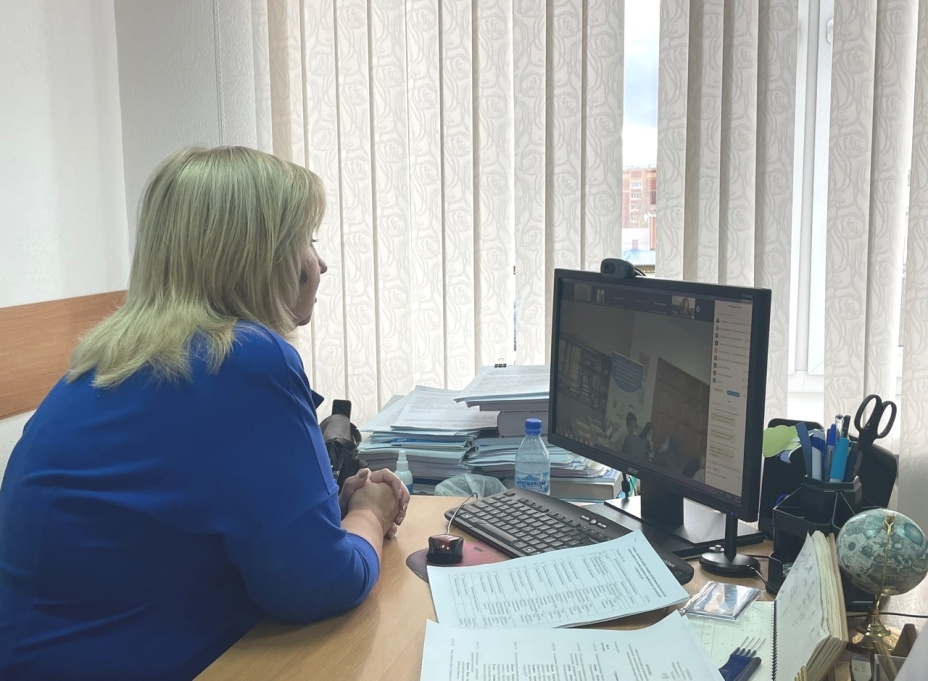 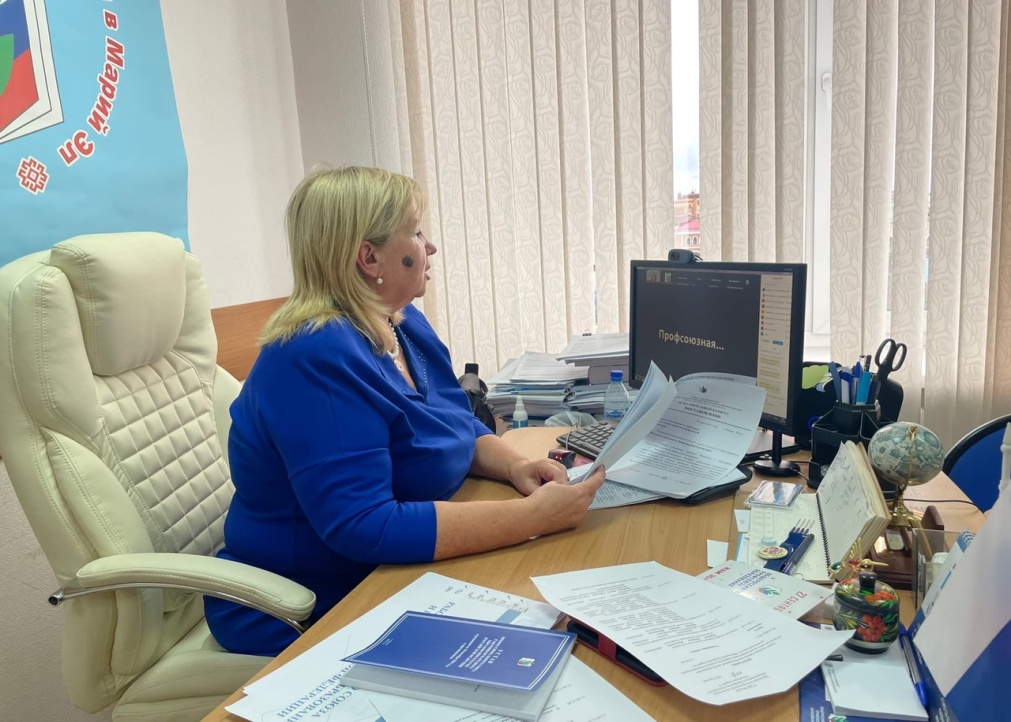 